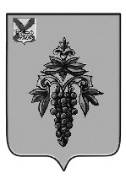 ДУМА ЧУГУЕВСКОГО МУНИЦИПАЛЬНОГО ОКРУГА Р Е Ш Е Н И ЕВ соответствии Постановлением Правительства Российской Федерации от 13 июня 2006 года № 374 «О перечнях документов, необходимых для принятия решения о передаче имущества из федеральной собственности в собственность субъекта Российской Федерации или муниципальную собственность, из собственности субъекта Российской Федерации в федеральную собственность или муниципальную собственность, из муниципальной собственности в федеральную собственность или собственность субъекта Российской Федерации», рассмотрев предложение министерства образования Приморского края о принятии безвозмездно в муниципальную собственность Чугуевского муниципального округа из собственности Российской Федерации сооружения – участок автомобильной дороги А 375 «Восток» Хабаровск – Красный Яр – Ариадное – Чугуевка – Находка км 670+000-км 675+000, руководствуясь статьей 43 Устава Чугуевского муниципального округа, Дума Чугуевского муниципального округаРЕШИЛА:1. Принять решение о согласии принятия безвозмездно в муниципальную собственность Чугуевского муниципального округа из собственности Российской Федерации сооружение - участок автомобильной дороги А 375 «Восток» Хабаровск – Красный Яр – Ариадное – Чугуевка – Находка км 670+000-км 675+000, расположенный по адресу: Приморский край, Чугуевский район, с кадастровым номером 25:23:010401:427, кадастровой стоимостью 59 196 600 (Пятьдесят девять миллионов сто девяносто шесть тысяч шестьсот) рублей 00 копеек, протяженностью 5000 м, год завершения строительства – 1974, назначение – 7.4 сооружения дорожного транспорта.2. Направить настоящее решение в администрацию Чугуевского муниципального округа.Председатель Думы Чугуевского муниципального округа                                                Е.В. Пачковот 21.06.2024№ 604О принятии решения о согласии принятия в муниципальную собственность Чугуевского муниципального округа из собственности Российской Федерации сооружения – участок автомобильной дороги А-375 «Восток» общего пользованияО принятии решения о согласии принятия в муниципальную собственность Чугуевского муниципального округа из собственности Российской Федерации сооружения – участок автомобильной дороги А-375 «Восток» общего пользованияО принятии решения о согласии принятия в муниципальную собственность Чугуевского муниципального округа из собственности Российской Федерации сооружения – участок автомобильной дороги А-375 «Восток» общего пользованияО принятии решения о согласии принятия в муниципальную собственность Чугуевского муниципального округа из собственности Российской Федерации сооружения – участок автомобильной дороги А-375 «Восток» общего пользования